Приложение 1 к приказу МАУ ИМЦ                                                                                            № _121_______от _30.11.2022 г.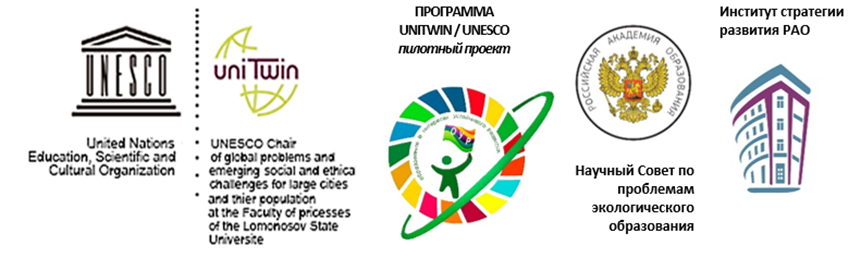 Положение о Всероссийском конкурсе для обучающихся ДОУ, УДО и ОО «Наследие России: зимний экологический календарь» 	1. Общие положения.1.1. Всероссийский конкурс для обучающихся ДОУ, УДО и ОО «Наследие России: зимний экологический календарь» проводится в рамках реализации плана Межрегионального сетевого партнерства «Учимся жить устойчиво в глобальном мире: Экология. Здоровье. Безопасность», а также плана мероприятий, приуроченных Году педагога и наставника в РФ.1.2. Настоящее Положение определяет общий порядок организации и условия проведения Всероссийского конкурса для обучающихся ДОУ, УДО и ОО «Наследие России: зимний экологический календарь» (далее – Конкурс).1.3. Организаторами Конкурса выступают:Межрегиональное сетевое партнерство педагогов «Учимся жить устойчиво в глобальном мире: Экология. Здоровье. Безопасность»; МАУ ИМЦ г. Томска.1.4. Мероприятие является платной образовательной услугой: «Сопровождение педагогических и руководящих работников в конкурсах и мероприятиях сверх услуг, финансируемых бюджетом» (Всероссийский конкурс для обучающихся ДОУ, УДО и ОО «Наследие России: зимний экологический календарь»).2. Цель и задачи Конкурса.2.1. Цель Конкурса: создание организационно-методических условий для реализации в образовательных организациях культурных практик формирования у обучающихся первичных основ экологической культуры. 2.2. Задачи:ознакомление обучающихся с российскими праздниками и памятными датами, посвященными вопросам сохранения окружающей среды;привлечение внимания к ценности природного наследия России, формирование ответственного отношения к природе;развитие у детей художественного восприятия и эмоциональной отзывчивости на окружающий мир;удовлетворение потребности детей в самовыражении через развитие детского творчества в изобразительной деятельности.Участники конкурса.Конкурс проводится среди обучающихся дошкольных образовательных организаций, общеобразовательных организаций и учреждений дополнительного образования. Возраст участников – от 4-х до 16-и лет. Количество участников конкурса от организации не ограничено.Условия проведения Конкурса и требования к оформлению работ.К Конкурсу допускаются работы, выполненные в следующих номинациях:ПрезентацияРисунокАппликацияПоделкаФотоколлажДругоеТематика Конкурса (ЗИМНИЙ экологический календарь):3 декабря - Международный день борьбы с пестицидами5 декабря - Международный день волонтеров5 декабря - Всемирный день почв8 декабря - Всемирный день климата10 декабря - Международный день акций за принятие Декларации прав животных11 декабря - Международный день гор14 декабря - Международный день обезьян, Всемирный день энергосбережения19 декабря – День вечнозеленых растений1 января – Всемирный День мира11 января - Всемирный день заповедниковЯнварь (предпоследнее воскресенье, 15 января 2023 г.) - Всемирный День снега20 января - День осведомленности о пингвинах  28 января – День открытия Антарктиды29 января - День мобилизации против угрозы ядерной войны  15 декабря - День образования организации ООН по охране окружающей среды (ЮНЕП)2 февраля - Всемирный день водно-болотных угодий9 февраля - Всемирный день защиты морских млекопитающих (День кита)19 февраля - День рождения синоптической карты19 февраля - День орнитолога27 февраля - Международный день полярного медведяДругое (участники самостоятельно могут предложить тематику в рамках ЗИМНЕГО экологического календаря).Количество представляемых на Конкурс материалов не ограничивается.4.4. Все представленные на Конкурс работы должны быть авторскими. Допускаются коллективные работы при условии индивидуальной оплаты за каждого участника.4.5. Допускается формат плоскостных работ А-3, А-4 с обязательной этикеткой: Образец оформления этикетки - Название работы, номинация- Наименование ОО, регион- ФИО ребенка, возраст- ФИО педагога (сопровождающего)4.6. Работа должна сопровождаться заявкой (образец заявки):Критерии отбора работ Конкурса.- соответствие тематике Конкурса;- содержательность;- креативность, оригинальность;- качество исполнения;- эстетичность.Организация Конкурса6.1. Организацию и проведение Конкурса осуществляет оргкомитет (он же жюри), утвержденный Организационным комитетом конкурса.6.2. Оргкомитет обеспечивает равные условия, объективность оценивания всем участникам Конкурса.6.3. Работы по завершению Конкурса не рецензируются.В состав оргкомитета и жюри входят представители организаторов конкурса, методисты, заведующие, заместители заведующих дошкольных образовательных организаций, заместители директоров общеобразовательных организаций.Жюри Конкурса осуществляет оценку работ, определяет победителей и призеров в соответствии с настоящим Положением.7. Сроки проведения Конкурса.7.1. Срок приема работ участников Конкурса – с 20 января по 1 марта 2023 г.7.2. Сроки подведения итогов конкурса - до 10 марта 2023 г. 7.3. Итоги конкурса (протокол) будут представлены не позднее 15 марта 2023 г. на сайте http://partner-unitwin.net. 7.4. Срок подготовки электронных грамот победителей и призеров, сертификатов участников – до 25 марта 2023 г.7.5. Срок публикации ссылки для скачивания электронных грамот победителей и призеров, сертификатов участников: не позднее 30 марта 2023 г.7.6. Работы, поступившие после 1 марта 2023 года, оформленные с нарушениями требований, а также без оригиналов документов и квитанции об оплате к участию в Конкурсе не допускаются.	8. Финансовые условия участия в Конкурсе.8.1.  Участие в конкурсе платное - 200 рублей на одну заявку (допустимо участие до 3 человек на одну заявку). Например, если в конкурсе участвуют 3 человека, соответственно, оплата составляет 600 рублей и т.п. 8.2.  Документы, на основе которых осуществляются платные услуги, размещены на сайте http://partner-unitwin.net. Дополнительно будет сделана рассылка документов (заявление, договор, акт, согласие на обработку персональных данных).8.3.   Для того, чтобы принять участие, необходимо:Шаг 1. Оплатить участие в конкурсе по реквизитам, указанным в квитанции, до 23 февраля 2023 г. (скачать квитанцию в разделе «Формы документов для оплаты». Оплату можно произвести онлайн через Сбербанк по реквизитам, указанным в квитанции, далее – сохранить чек об оплате). Если от образовательной организации несколько работ (несколько заявок), можно оплатить одним чеком, а затем откопировать по количеству заявок и приложить к каждому пакету документов.Шаг 2. Скачать и заполнить документы родителям (законным представителям): договор, акт, заявление и согласие на обработку персональных данных СИНЕЙ пастой, НЕ проставляя и НЕ изменяя даты, не допускаются исправления и использование корректора. Если заявка коллективная, то пакет документов заполняет родитель (законный представитель) каждого ребенка. Например, если в конкурсе участвуют 3 обучающихся, соответственно заполняется 3 комплекта документов, т.к. сумма оплаты составляет 600 рублей и т.п.Шаг 3. Заполнить ЗАЯВКУ в формате Word (п.4.6 настоящего положения). Если участие коллективное, то в отдельной строке в таблицу вносятся данные на каждого участника. Если от образовательной организации несколько работ, оформляется один сопроводительный лист (заявка) с указанием данных всех обучающихся-участников Конкурса.Шаг 4. Сделать фото (скан) конкурсной работы (если это рисунок, аппликация, фотоколлаж), файл подписать по фамилии участника Конкурса.Шаг 5. Выслать конкурсную работу (фото, скан, презентация), заявку в формате Word, фото (скан) чека об оплате, на электронный адрес –  ooa555@yandex.ru с пометкой в теме письма – ЭКОКАЛЕНДАРЬ_ регион. НАПРИМЕР: ЭКОКАЛЕНДАРЬ, г. Тверь. Написать сообщение по WhatsApp на номер 8-952-892-54-40 для уточнения о получении конкурсной работы, предварительно указав в сообщении: название конкурса, ФИО ребенка, регион, электронный адрес, с которого отправлена работа.Шаг 6. Для участников регионов РФ, кроме города Томска, Северска, Томского района приложить скан квитанции об оплате и отправить по почте России до 25 февраля 2023 г. оригиналы всех заполненных документов, не скрепляя листы между собой (договор, акт, заявление, согласие на обработку персональных данных, чек об оплате) по адресу: 634041, МАУ ИМЦ г. Томск, ул. Киевская 89. На конверте в графе КОМУ – написать МАУ ИМЦ (организация)! для Лалетиной Марины Викторовны.Если пакет документов отправлен заказным письмом, то необходимо по адресу: ooa555@yandex.ru сообщить номер трека и дату отправления. Внимание! Всем участникам из города Томска, Северска, Томского района заполненный пакет документов, не скрепляя листы между собой, (договор, акт, заявление, согласие на обработку персональных данных, чек об оплате) необходимо привезти по адресу: г. Томск, ул. Киевская 89, понедельник-пятница с 9.00-13.00, 14.00-16.30 (звонок на входе). Обращаем Ваше внимание, что без оригиналов документов и квитанции об оплате конкурсные работы не принимаются.9. Награждение победителей и призёров.Победителями и призерами Конкурса считаются участники, набравшие наибольшее количество баллов в каждой конкурсной номинации.Победители и призеры в каждой номинации награждаются электронными грамотами за 1, 2, 3 места (загружаются на hdd.tomsk.ru), ссылка для скачивания будет опубликована не позднее 30 марта 2023 г.Итоги конкурса будут озвучены на сайте: http://partner-unitwin.net/.Контактная информация: ooa555@yandex.ru, 8-952-892-54-40, Осипова Оксана Александровна, заместитель директора по развитию МАУ ИМЦ.     № п/ пФамилия, имя ребенкаВозрастНазвание работыНаименование образовательной организации (сокращенное), регион, населенный пункт (город, поселок и т.п.)ФИО сопровождающего педагогаФИО родителя (законного представителя) по договоруКонтактный телефон педагога Электронный адрес педагога